О внесении изменений в постановление администрации Новочелны-Сюрбеевского сельского поселения от 29.12.2015 г. № 77 «Об утверждении Порядка предоставления земельных участков, находящихся в муниципальной собственности Новочелны-Сюрбеевского сельского поселения, многодетным семьям в собственность бесплатно»В соответствии с Законом Чувашской Республики от 1 апреля 2011 года № 10 «О предоставлении земельных участков многодетным семьям в Чувашской Республике», постановлением Кабинета Министров Чувашской Республики от 12 октября 2011 года № 427 «О мерах по реализации Закона Чувашской Республики «О предоставлении земельных участков многодетным семьям в Чувашской Республике», администрация Новочелны-Сюрбеевского сельского поселения Комсомольского района постановляет:1. Внести в Порядок предоставления земельных участков, находящихся в муниципальной собственности Новочелны-Сюрбеевского сельского поселения, многодетным семьям в собственность бесплатно, утвержденный постановлением администрации Новочелны-Сюрбеевского сельского поселения от 29.12.2015 года № 77 «Об утверждении Порядка предоставления земельных участков, находящихся в муниципальной собственности Новочелны-Сюрбеевского сельского поселения, многодетным семьям в собственность бесплатно» (с изменениями, внесенными постановлением администрации Новочелны-Сюрбеевского сельского поселения Комсомольского района от 21.03.2018 года № 15) (далее –Порядок), следующие изменения:а) пункт 1.2. Порядка  изложить в следующей редакции:	«1.2. Предоставление земельных участков многодетным семьям в собственность бесплатно осуществляется администрацией Новочелны-Сюрбеевского сельского поселения Комсомольского района в размерах, утвержденных Законом Чувашской Республики от 01.04.2011г. № 10 «О предоставлении земельных участков многодетным семьям в Чувашской Республике» (далее – Закон).»;б) пункт 1.3 Порядка изложить в следующей редакции:«1.3 Земельные участки предоставляются администрацией Новочелны-Сюрбеевского сельского поселения Комсомольского района многодетным семьям однократно в собственность бесплатно для индивидуального жилищного строительства либо для ведения личного подсобного хозяйства (земельный участок в границах населенного пункта (приусадебный земельный участок) или земельный участок за пределами границ населенного пункта (полевой земельный участок), либо садовые земельные участки - для ведения садоводства для собственных нужд (из земель населенных пунктов), либо огородные земельные участки - для ведения огородничества для собственных нужд (из земель населенных пунктов или из земель сельскохозяйственного назначения).Земельные участки, указанные в абзаце первом настоящего пункта, подлежат оформлению на праве общей долевой собственности на всех членов многодетной семьи.Земельные участки для индивидуального жилищного строительства предоставляются:семьям при рождении (усыновлении) третьего и последующего ребенка (детей) начиная с 1 января 2011 года независимо от нуждаемости в жилых помещениях;многодетным семьям, если один из совершеннолетних членов данной семьи состоит на учете в органах местного самоуправления в качестве нуждающегося в жилых помещениях.Минимальные размеры земельных участков, предоставляемых многодетным семьям в собственность бесплатно, устанавливаются:для индивидуального жилищного строительства - 0,05 га;для ведения садоводства, огородничества - 0,05 га;для ведения личного подсобного хозяйства - 0,10 га (приусадебный земельный участок), 0,6 га (полевой земельный участок).»;в) абзац второй пункта 1.4 Порядка признать утратившим силу;г) в пункте 1.6 Порядка:- дополнить новым абзацем третьим следующего содержания:«Перечень земельных участков  должен  содержать  характеристики земельных участков, включая их местоположение, адрес,  кадастровые номера, площадь и вид разрешенного использования земельного участка.»;- абзац третий считать абзацем четвертым и в нем слова «дачного строительства» заменить словами «ведения садоводства, огородничества»;- абзац четвертый считать абзацем пятым.2. Настоящее постановление вступает в силу после его официального опубликования  в  информационном бюллетене 	«Вестник Новочелны-Сюрбеевского сельского поселения Комсомольского района» и подлежит размещению на официальном сайте администрации Новочелны-Сюрбеевского сельского поселения.3. Контроль за исполнением настоящего постановления возлагаю на себя.Глава сельского поселения				                 А.Т. Орешкин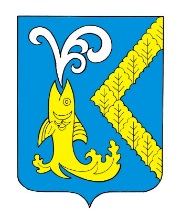 ЧĂВАШ РЕСПУБЛИКИКОМСОМОЛЬСКИ РАЙОНĚАСЛĂ   ÇĚРПУЕЛЯЛ ПОСЕЛЕНИЙĚНАДМИНИСТРАЦИЙĔЙ Ы Ш Ă Н Уавгустăн 127мěшě 2021 ç.№  50АСЛĂ ÇĚРПУЕЛ  ялěЧУВАШСКАЯ РЕСПУБЛИКАКОМСОМОЛЬСКИЙ РАЙОНАДМИНИСТРАЦИЯНОВОЧЕЛНЫ-СЮРБЕЕВСКОГОСЕЛЬСКОГО ПОСЕЛЕНИЯП О С Т А Н О В Л Е Н И Еот  27 августа  2021 г.№  50село НОВОЧЕЛНЫ-СЮРБЕЕВО